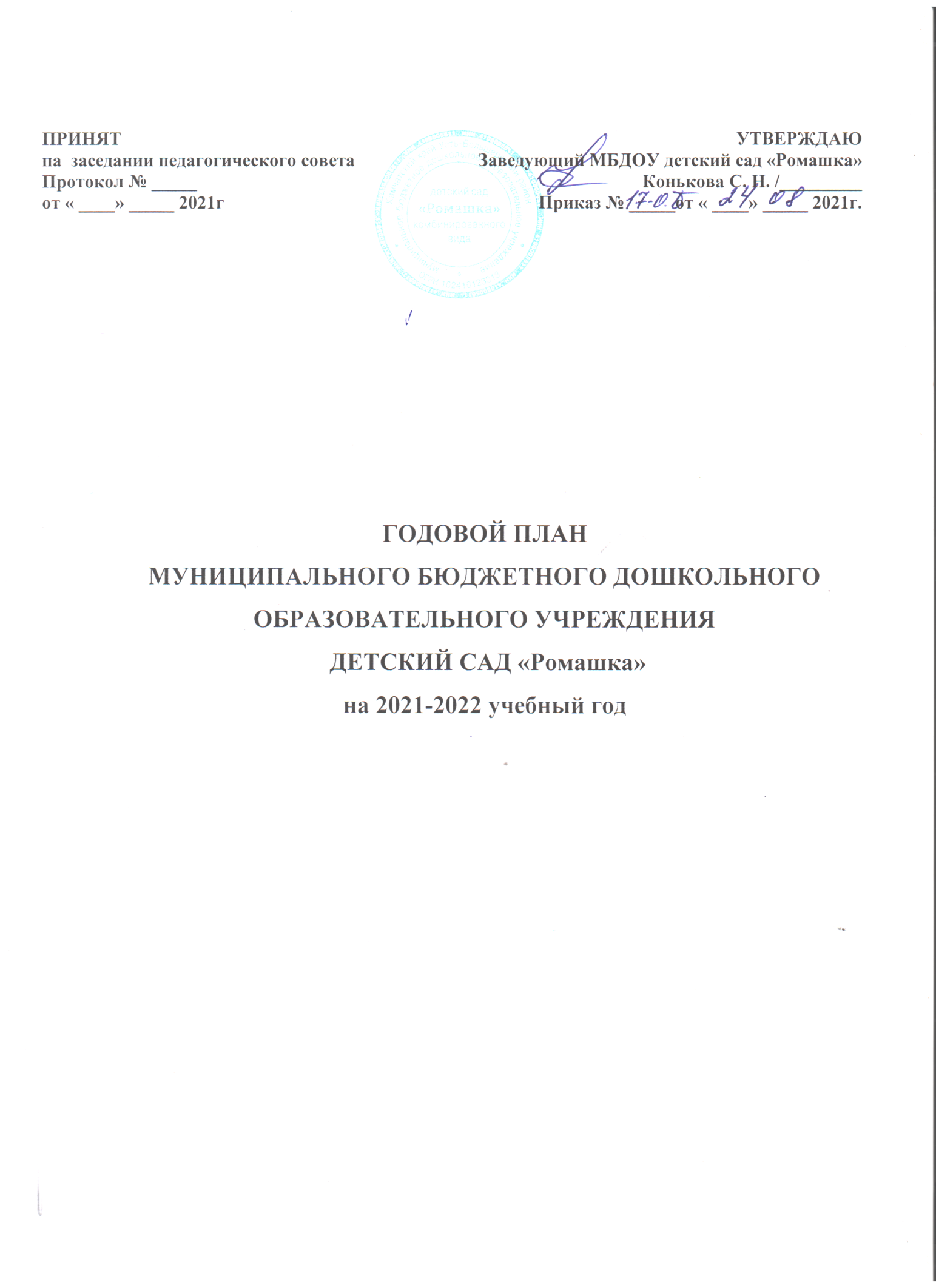 СОДЕРЖАНИЕГОДОВОГОПЛАНАРАБОТЫНА2021–2022УЧЕБНЫЙГОД.РАЗДЕЛЫГОДОВОГОПЛАНА.1. Цели и задачи работы ДОУ на 2021 – 2022 уч. год 2. Содержание блоков основных мероприятий годового плана2.1. Информационно – аналитическая деятельность2.2. Организация открытых смотров педагогической деятельности2.3. Организационно-методическая работа ДОУ2.4. Изучение и контроль деятельности ДОУ2.5. Работа с родителями2.6. Взаимодействие ДОУ с социумом3.Административно-хозяйственная деятельность в ДОУ4. Воспитательная и оздоровительная работа в ДОУ 4.1. Физкультурно-оздоровительная работа4.2. Организация культурно-досуговой деятельности с воспитанниками 5. План работы ДОУ по пожарной безопасности на 2021-2022 учебный год6. План работы ДОУ по профилактике дорожно-транспортного травматизма на 2021-2022 уч. год. 1.ЦелиизадачиработыДОУна2021-2022учебныйгодЦель: создание благоприятных условий для полноценного проживания ребенком дошкольного детства, непрерывного накопления культурного опыта деятельности и общения в процессе активного взаимодействия с окружающей средой, общения с другими детьми и взрослыми, развитие психических	и	физических	качеств	в	соответствии	с индивидуальными особенностями, обеспечение безопасности жизнедеятельности дошкольников.Задачи:1.Сохранять и укреплять здоровье детей, обеспечить физическую и психологическую безопасность дошкольников, их эмоциональное благополучие.2.Обогащать и расширять связи ребенка с окружающим миром природы, развивать интерес к природным явлениям в повседневной жизни и в специально организованной деятельности; воспитывать заинтересованное и бережное отношение к окружающему миру.3.Развивать и обогащать речь воспитанников посредством разных видов деятельности.4.Формировать у детей представление о духовно-нравственной ценности, сложившиеся в процессе культурного развития России, такие как человеколюбие, справедливость, честь, совесть, воля, личное достоинство, вера в добро, и стремление к исполнению нравственного долга перед самим собой, своей семьей и своим Отчеством»ПредполагаемыерезультатыПовышение качества образовательной работы ДОУ в соответствии с ФГОС, формирования основ базовой культуры личности ребенка, всестороннее развитие психических и физических качеств в соответствии с возрастными и индивидуальными особенностями, подготовка ребенка к жизни в современном обществе, развитие единой комплексной системы психолого-педагогической помощи детям и семьям воспитанников ДОУ, осуществление духовно-нравственному воспитанию детей в процессе освоения ими всех образовательных областей.2СОДЕРЖАНИЕБЛОКОВГОДОВОГОПЛАНАДОУНА2021–2022УЧ.ГОД2.1.ИНФОРМАЦИОННО–АНАЛИТИЧЕСКАЯДЕЯТЕЛЬНОСТЬДОУ2.2.ОРГАНИЗАЦИЯ ОТКРЫТЫХ СМОТРОВ ПЕДАГОГИЧЕСКОЙ ДЕЯТЕЛЬНОСТИ(взаимное посещение НОД, обмен  опытом)2.3.ОРГАНИЗАЦИОННО – МЕТОДИЧЕСКАЯ РАБОТА ДОУПедагогический совет№ 1( август)Тема: «Планирование и организация педагогической деятельности на 2021-2022 учебный год».Цель: Утверждение годового плана работы на 2021 – 2022 учебный год. Подготовка к новому учебному году.Повестка:2. 1. Итоги работы за 2020-2021 учебный год(аналитическая справка). Обсуждение и принятие решения о реализации представленного годового плана на 2021-2022 учебный год;3. Ознакомление с учебным планом и расписания непосредственно-образовательной деятельности на 2021-2022 учебный год;4. Ознакомление с планом работы по профилактике ДТП и пожарной безопасности на 2021 – 2022 учебный год;5. Утверждение рабочих программ на 2021-2022 учебный год;6. Утверждение Программы развития и воспитания.Педагогический совет № 2( ноябрь)Тема: ««Создание условий в ДОУ для полноценного физического и психического здоровья дошкольников»Повестка:1. Анализ эффективность используемых форм и методов организации работы в ДОУ по сохранению и укреплению физического и психического здоровья детей.2. Расширить знания педагогов с учетом современных требований и социальных изменений по формированию у воспитанников привычки к здоровому образу жизни.3. Поиск эффективных форм, инновационных подходов и новых технологий при организации работы ДОУ по сохранению и укреплению физического и психического здоровья детей.Педагогическийсовет №3 ( февраль)Тема:«Формирование удетей дошкольного возраста духовно-нравственного развития и воспитания»Повестка:1.совершенствование работы по формированию духовно-нравственного воспитания дошкольниковв ДОУ  через приобщение к отечественным духовно-нравственным ценностям и культурному наследию родного края.2.повышение профессиональной компетентности педагогов в реализации через использование методов и форм организации образовательного процесса духовно-нравственного воспитания.3. развитие интеллектуальнойитворческой активностипедагогов.Педагогическийсовет№4( май)Тема:«Анализвоспитательно-образовательнойработыДОУза2021-2022учебныйгод»Повестка:Вступительное слово «Итоги учебного года»2.Обсуждение проекта годового плана иплана организациилетней оздоровительной работы 3.Анализработы поразвитиюречи детей  и реализации познавательной деятельности в процессе духовно-нравственного воспитания у дошкольников.СЕМИНАРЫ, КОНСУЛЬТАЦИИ, КРУГЛЫЙ СТОЛ, МАСТЕР-КЛАСС2.4.ИЗУЧЕНИЕИКОНТРОЛЬДЕЯТЕЛЬНОСТИДОУ2.5.РАБОТАСРОДИТЕЛЯМИ2.6. Взаимодействие ДОУ с социумом3.АДМИНИСТРАТИВНО-ХОЗЯЙСТВЕННАЯДЕЯТЕЛЬНОСТЬДОУ4. ВОСПИТАТЕЛЬНАЯИОЗДОРОВИТЕЛЬНАЯРАБОТА4.1.ФИЗКУЛЬТУРНО-ОЗДОРОВИТЕЛЬНАЯРАБОТА4.2.ОРГАНИЗАЦИЯКУЛЬТУРНО-ДОСУГОВОЙДЕЯТЕЛЬНОСТИСВОСПИТАННИКАМИ5.ПланработыДОУпопожарнойбезопасностина2021-2022учебныйгод6. План работы по предупреждению детского дорожно-транспортного травматизма на 2021-2022 учебный год Цели:Пропаганда знаний безопасности дорожного движения и предупреждение детского дорожно-транспортного травматизма.Основные задачи:Формирование у воспитанников устойчивых навыков соблюдения правил дорожного движения и общественного правосознания.Привлечение родителей к участию в пропаганде среди детей правил безопасного поведения на улицах и дорогах. Обеспечение безопасности юных участников дорожного движения, недопущение фактов дорожно-транспортных происшествий среди воспитанников.№п\псодержаниеосновныхмероприятийсрокипроведенияисполнитель1Подведение итогов деятельностиДОУза 2020 – 2021учебныйгод, анализпроделаннойработы,подведение итогов и выводов:-проблемныйанализ деятельности образовательногоучреждения понаправлениям: (анализвоспитательно-Июнь-августСтарший воспитательПодведение итогов деятельностиДОУза 2020 – 2021учебныйгод, анализпроделаннойработы,подведение итогов и выводов:-проблемныйанализ деятельности образовательногоучреждения понаправлениям: (анализвоспитательно-Июнь-августСтарший воспитатель2образовательного процесса в ДОУ); 	анализсостояния материально–техническойбазы;-	анализреализацииинновационных технологийв ДОУ-	анализ заболеваемостидетей идр. Определение ключевых направленийработыучреждения на 2021– 2022 учебныйгод, составление планов пореализацииданной работы.Педагоги ДОУмедсестра3Составление перспективных планов воспитательно-образовательнойработы педагоговавгустПедагоги ДОУ4Проведение инструктажей, идр. форм информационно–аналитической деятельностиОрганизация взаимодействия междувсеми участниками образовательного процесса: дети, родители, педагогив течениегода       ЗаведующийСтарший воспитатель№ФИО педагогадолжностьСроки проведенияПримечание12345678910№Название  мероприятия Сроки проведенияответственный1 Семинар-практикум: «Как воспитать в детях бережное отношение к природе»октябрьСт. воспитатель2Викторина «Родной край люби и знай» декабрь Ст. воспитатель3Круглый стол « Посеять в детских душах доброту» апрельСт. воспитатель4Консультации ( индивидуального характера, по требованию и тд) В течение года Ст. воспитатель№п\псодержаниеосновныхмероприятийсрокипроведенияисполнительПланирование деятельностиадминистрацииДОУ по контролю на2021 -2022учебный год(пофункциональнымобязанностям)	Контроль за функционированием ДОУ вцелом 	Контроль за воспитательно-образовательнойработой в ДОУ	Контроль за оздоровлением ифизическим развитиемдетей	Контроль за состояниемматериально– технического состоянияДОУв течение годаЗаведующийст. воспитательПланированиеконтроляна2021–2022учебныйгод	Выполнениесотрудниками инструкций по охране жизнииздоровья детей	Осуществление образовательного процесса, уровеньразвитиядетей	Организацияпитания	Проведениевоспитателями оздоровительных мероприятий в режимедня	Организация режима дня	Мониторингзаболеваемости, посещаемости детей	Состояние документациив группеПостоянноПостоянноПостоянноПостоянно Постоянно ЕжемесячноЕжеквартальноЗаведующийст. воспитатель№п\псодержаниеосновныхмероприятийсрокипроведенияисполнитель1Формирование личныхдел детей, вновь поступивших в детскийсад. Анализсемей воспитанников.сентябрьСтарший воспитатель2Индивидуальные беседы с родителями. Оформление информационныхстендов для родителей.сентябрьвоспитатели3Дениоткрытыхдверей ОктябрьАпрельПедагоги ДОУ4Родительские собранияв течение года   Педагоги ДОУ5Выставки	Выставка поделок«Дары осени»	Выставка поделок«Подарки для Деда Мороза» Творческаямастерская«Вместе спапоймастерим». выставка рисунков «Моя мамочка»Выставка рисунков и поделок,посвященных Дню космонавтикиВыставка рисунков «Этот День Победы!»октябрьдекабрьфевральмартапрельмайпедагоги ДОУ6Праздники,развлечения, досуги«День знаний»«Праздник урожая»«Это маминдень!»НовогоднийутренникПраздник,посвящённый днюзащитника отечества.. « Преодолей себя!»Масленица« Мой родной край»День Победы«Летний праздник, посвящённыйДню защиты детей»Выпускной:«Досвиданья, детскийсад!»Втечение года7Консультации:«Правила безопасностидля детей.Безопасность на дорогах»«Адаптация ребенка в детском саду»«Развитие мелкоймоторики рук, каксредстворазвития речиудетей сречевыминарушениями»«Рольсемьив физическом воспитанииребенка»«Игрушка вжизниребёнка»«Как провестивыходной день с детьми»«Игры, которыеможно провестидома»«Ребёноки книга»Правильное питание детей дошкольноговозраста«Отец как воспитатель»В течение годаНаименование организаций, учрежденийФормы сотрудничестваСрокиОбразованиеОбразованиеОбразованиеМАОУ СОШ Экскурсии для детей, дни открытых двереймартмай Районная библиотекаЭкскурсия  для детей, дни открытых дверейВ течение годаМедицинаМедицинаМедицинаРайонная ЦРБПроведение медицинского обследования, связь медицинских работников по вопросам заболеваемости и профилактики (консультирование)в течение годаБезопасностьБезопасностьБезопасностьПожарная частьЭкскурсии, встречи с работниками пожарной части, конкурсы по ППБ, консультации, проведение развлеченийапрельГИББДПроведение бесед с детьми по правилам дорожного движения, участие в выставках, конкурсах, акциях, проведение развлеченийв течение годаСодержаниемероприятийСрокиОтветственныеКонтроль за санитарным состоянием помещений, территории, тепловымрежимом, состоянием игрового материала, постельного белья, мебелив течение годаЗавхоз, воспитателиОбогащение предметно-развивающей среды ОУв течение годаЗаведующий Старший воспитательПодготовка Учреждения к проведениюНовогодних утренниковдекабрьЗавхозОрганизация субботников по благоустройствутерритории детского садаапрельЗаведующийЗавоз пескаапрельЗавхозПосадка цветников иогородамайЗавхоз заведующий воспитатели группСодержаниемероприятийСодержаниемероприятийСрокиОтветственныйНеделя здоровьяНоябрьянварьпедагоги ДОУМамаМама, папа, я –спортивная семьяНоябрьянварьпедагоги ДОУНоябрьянварьпедагоги ДОУСпортивное развлечение«Преодолей себя»Спортивное развлечение«Преодолей себя»февральпедагоги ДОУВсемирный день здоровья «Вместе, дружно на зарядку становись»- флешмобВсемирный день здоровья «Вместе, дружно на зарядку становись»- флешмобАпрельпедагоги ДОУинструктор  ФКСпортивное развлечение«Народныеподвижныеигры».майпедагоги ДОУСпортивное развлечение«Народныеподвижныеигры».майпедагоги ДОУСодержаниемероприятийСрокиОтветственный«День знаний»сентябряпедагоги ДОУ«Осень золотая»октябрьпедагоги ДОУ«Это маминдень!»ноябрьпедагоги ДОУНовогодний утренник декабрь«Праздник, посвящённый дню защитника отечества « Сагаалган»февраль«Праздник, посвящённый международному женскому дню.март«Широкая масленица»мартРазвлечение, посвященное Дню космонавтики апрельТематический утренник «Этот День Победы» май«Летний праздник, посвящённый Дню защиты детей»июньВыпускнойМай-июнь3Игразанятие:«Утром, вечеромиднем, осторожен будь с огнем»	«Чего нельзя делатьв отсутствие взрослых». 	«Пожар»	«Конструкторское бюро»создание пожарных машинлюбым способом– рисунок, лепка, аппликация,конструктор.Игразанятие:«Утром, вечеромиднем, осторожен будь с огнем»	«Чего нельзя делатьв отсутствие взрослых». 	«Пожар»	«Конструкторское бюро»создание пожарных машинлюбым способом– рисунок, лепка, аппликация,конструктор.Игразанятие:«Утром, вечеромиднем, осторожен будь с огнем»	«Чего нельзя делатьв отсутствие взрослых». 	«Пожар»	«Конструкторское бюро»создание пожарных машинлюбым способом– рисунок, лепка, аппликация,конструктор.Игразанятие:«Утром, вечеромиднем, осторожен будь с огнем»	«Чего нельзя делатьв отсутствие взрослых». 	«Пожар»	«Конструкторское бюро»создание пожарных машинлюбым способом– рисунок, лепка, аппликация,конструктор.Игразанятие:«Утром, вечеромиднем, осторожен будь с огнем»	«Чего нельзя делатьв отсутствие взрослых». 	«Пожар»	«Конструкторское бюро»создание пожарных машинлюбым способом– рисунок, лепка, аппликация,конструктор.НоябрьФевраль Мартвоспитатели4Сюжетныеигры:	Инсценировка«Кошкиндом» 	Пожарная частьСюжетныеигры:	Инсценировка«Кошкиндом» 	Пожарная частьСюжетныеигры:	Инсценировка«Кошкиндом» 	Пожарная частьСюжетныеигры:	Инсценировка«Кошкиндом» 	Пожарная частьСюжетныеигры:	Инсценировка«Кошкиндом» 	Пожарная частьВтечение годавоспитатели5Дидактические игры:«Опасные ситуации»	«В мире опасных предметов» «Хорошо – плохо»«Служба спасения: 101, 102, 103,112» 	«Горит– не горит»Втечение годаВоспитатели	«Соберикартинку»«Очем говорит знак»	«Что нужно пожарному» «Играемв профессии»	«Безопасностьв доме»Дидактические игры:«Опасные ситуации»	«В мире опасных предметов» «Хорошо – плохо»«Служба спасения: 101, 102, 103,112» 	«Горит– не горит»Втечение годаВоспитатели	«Соберикартинку»«Очем говорит знак»	«Что нужно пожарному» «Играемв профессии»	«Безопасностьв доме»Дидактические игры:«Опасные ситуации»	«В мире опасных предметов» «Хорошо – плохо»«Служба спасения: 101, 102, 103,112» 	«Горит– не горит»Втечение годаВоспитатели	«Соберикартинку»«Очем говорит знак»	«Что нужно пожарному» «Играемв профессии»	«Безопасностьв доме»Дидактические игры:«Опасные ситуации»	«В мире опасных предметов» «Хорошо – плохо»«Служба спасения: 101, 102, 103,112» 	«Горит– не горит»Втечение годаВоспитатели	«Соберикартинку»«Очем говорит знак»	«Что нужно пожарному» «Играемв профессии»	«Безопасностьв доме»Дидактические игры:«Опасные ситуации»	«В мире опасных предметов» «Хорошо – плохо»«Служба спасения: 101, 102, 103,112» 	«Горит– не горит»Втечение годаВоспитатели	«Соберикартинку»«Очем говорит знак»	«Что нужно пожарному» «Играемв профессии»	«Безопасностьв доме»Втечение годавоспитатели6Художественная литература:	С. Маршак«Рассказ о неизвестном герое», «Пожар»	Е. Хоринская«Спичка-невеличка»	А. Шевченко«Какловилиуголька» 	Л. Толстой«Пожарные собаки»	Загадки, пословицы, поговоркиХудожественная литература:	С. Маршак«Рассказ о неизвестном герое», «Пожар»	Е. Хоринская«Спичка-невеличка»	А. Шевченко«Какловилиуголька» 	Л. Толстой«Пожарные собаки»	Загадки, пословицы, поговоркиХудожественная литература:	С. Маршак«Рассказ о неизвестном герое», «Пожар»	Е. Хоринская«Спичка-невеличка»	А. Шевченко«Какловилиуголька» 	Л. Толстой«Пожарные собаки»	Загадки, пословицы, поговоркиХудожественная литература:	С. Маршак«Рассказ о неизвестном герое», «Пожар»	Е. Хоринская«Спичка-невеличка»	А. Шевченко«Какловилиуголька» 	Л. Толстой«Пожарные собаки»	Загадки, пословицы, поговоркиХудожественная литература:	С. Маршак«Рассказ о неизвестном герое», «Пожар»	Е. Хоринская«Спичка-невеличка»	А. Шевченко«Какловилиуголька» 	Л. Толстой«Пожарные собаки»	Загадки, пословицы, поговоркиВтечение годавоспитатели7Оформление выставкидетскихрисунков«Не шути с огнем»Оформление выставкидетскихрисунков«Не шути с огнем»Оформление выставкидетскихрисунков«Не шути с огнем»Оформление выставкидетскихрисунков«Не шути с огнем»Оформление выставкидетскихрисунков«Не шути с огнем»январьвоспитатели8Познавательная викторина:	«Знаешь литы правило пожарной безопасности»	«Огонь- враг илидруг?Познавательная викторина:	«Знаешь литы правило пожарной безопасности»	«Огонь- враг илидруг?Познавательная викторина:	«Знаешь литы правило пожарной безопасности»	«Огонь- враг илидруг?Познавательная викторина:	«Знаешь литы правило пожарной безопасности»	«Огонь- враг илидруг?Познавательная викторина:	«Знаешь литы правило пожарной безопасности»	«Огонь- враг илидруг?декабрь Мартвоспитатели9Экскурсиии целевые прогулкиВпрачечную– знакомство сэлектроприборамиЭкскурсиии целевые прогулкиВпрачечную– знакомство сэлектроприборамиЭкскурсиии целевые прогулкиВпрачечную– знакомство сэлектроприборамиЭкскурсиии целевые прогулкиВпрачечную– знакомство сэлектроприборамиЭкскурсиии целевые прогулкиВпрачечную– знакомство сэлектроприборамиВтечение годавоспитателиРаботасродителямиРаботасродителямиРаботасродителямиРаботасродителямиРаботасродителямиРаботасродителямиРаботасродителями1Оформлениеуголка безопасностис консультациямиОформлениеуголка безопасностис консультациямиОформлениеуголка безопасностис консультациямиОформлениеуголка безопасностис консультациямиОформлениеуголка безопасностис консультациямиВтечение годавоспитатели2Консультации:Консультации:Консультации:Втечение годавоспитатели2«Экстремальная ситуа «Как избежать травм». «Обучение детей прав дома».цияПОЖАР»Втечение годавоспитатели2«Экстремальная ситуа «Как избежать травм». «Обучение детей прав дома».илам поведения:«Одинилам поведения:«ОдинВтечение годавоспитатели1Рассматривание иллюстраций ифотографий по ПДДв течение годавоспитатели  2.Чтение художественнойлитературыв течение годавоспитатели3.Просмотробучающих мультфильмов и презентаций по закреплениюПДДв течение годавоспитатели4.Организованная образовательная деятельность с детьми попрофилактике ПДДежемесячновоспитатели5.Беседы с воспитанниками: 	Мояулица;	Пешеходный переход; 	Транспорт;	Аккуратностьгололёд на дороге вас спасёт; 	Дорогане место для игр;	Какие бываютмашины; 	Что такое светофор;	Правила поведения в общественном транспорте;	Я велосипедист!;	Правила дорожные, которые нужно знать; 	Всем ребятам надо знать, как поулицешагать»;	Правила эти запомнимдрузья!в течение годавоспитатели6.Игры (подвижные, дидактические, сюжетно-ролевые, театрализованные)ежемесячно    воспитатели7.Целевые прогулкии наблюденияпо ПДД	Наблюдение за движением транспорта;	Рассматривание видовтранспорта; 	Прогулка к перекрестку.в течение годавоспитатели8.Минуткибезопасностиежедневновоспитатели9.Конкурс детскихрисунков по ПДД«Безопасные дорогидетям»сентябрьвоспитатели10.Кулинарный онлайн-конкурс «Вкусный дорожный знак»апрельСт. воспитатель11.Досуги иразвлечения:«Кто это: пешеход, водитель или пассажир?»«Идем в гости к зебре»« Грамотный пешеход»сентябрь майвоспитатели12.Вопрос для обсуждения на общем родительском собрании:«Типичныеслучаи детского травматизмаи меры его предупреждения»Сентябрьвоспитатель13.«Как знакомить детей с правилами дорожного движения»«Чем опасен гололед»«Учить безопасности – это важно»октябрьфевраль апрельвоспитатели14.Оформление папок-передвижек: «Дети и дорога»«Как правильно перевозить детей в автомобиле»в течение годавоспитатели15.Памятка для родителей «Значение светоотражающих элементовКак знакомитьдетей справилами дорожного движения»«Чем опасен гололед»«Учитьбезопасности–это важно»Ноябрьоктябрьфевраль апрельВоспитатели16.Оформление папок-передвижек: «Детиидорога»«Как правильно перевозить детей в автомобиле»В течение годавоспитатели17.Анкета для родителей «Безопасность наших детей на улицах города (села)»октябрьСт. воспитатель18.Привлечение родителей кучастиюв мероприятияхпо предупреждениюДДТТ(игры,конкурсы, экскурсии, пропагандистскиеакции ит.д.).В течение годаОтветственный по ПДД